95Юбілейны медаль ветэрана Вялікай Айчыннай вайны Бірука М.А.А 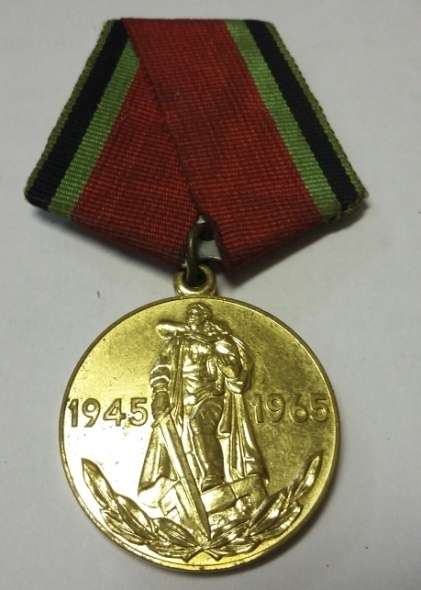 96Памятны знак “50 год вызвалення Беларусі ад нямецка-фашысцкіх захопнікаў”  (Бірук М.А.)А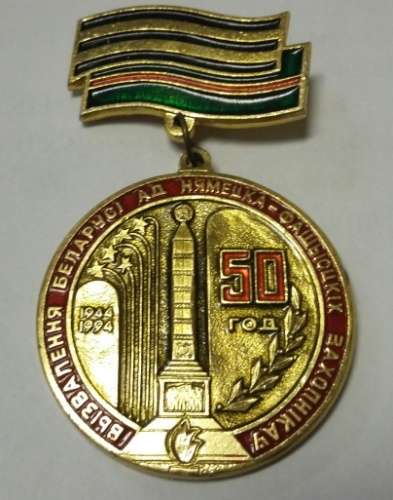 97Медаль у гонар юбілею ўзброеных сіл СССР (Бірук М.А.)А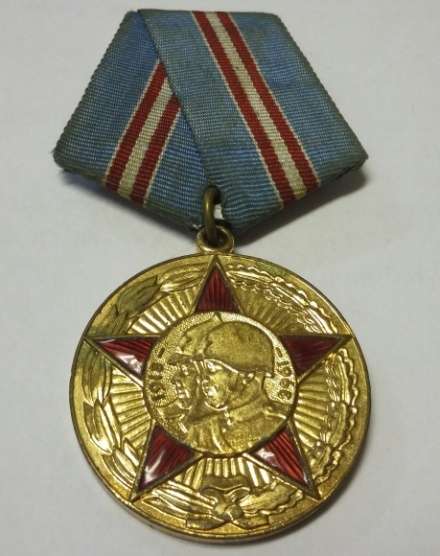 98Юбілейны медаль узброеных сіл СССР (Бірук М.А.)А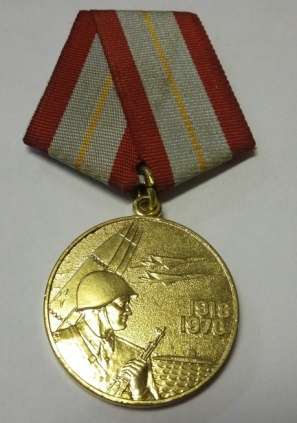 99Памятны знак “25 год Перамогі ў вайне 1941-1945г.”(Бірук М.А.)А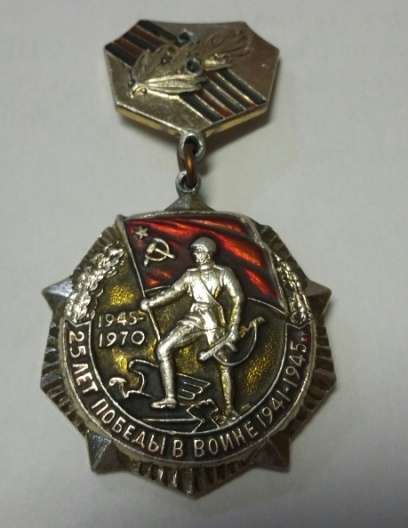 100Юбілейны медаль “1945-1985”(Бірук М.А.)А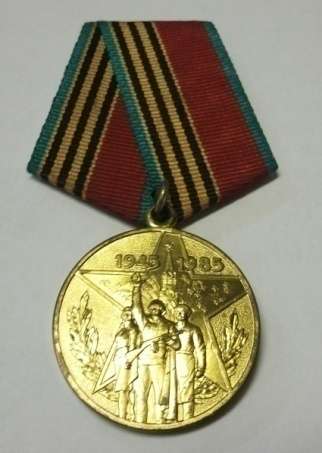 101Юбілейны медаль узброеных сіл СССР “1918-1988”(Бірук М.А.)А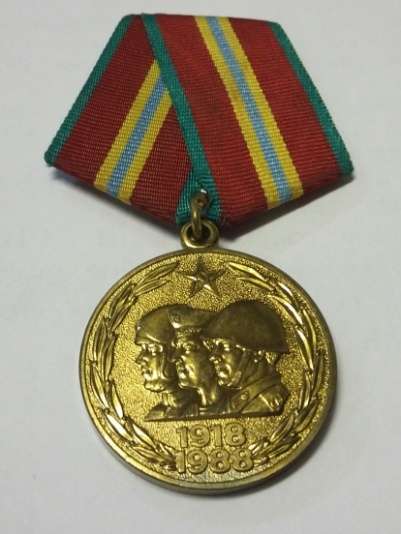 102Юбілейны медаль Перамогі ў Вялікай Айчыннай вайне “1945-1975”(Бірук М.А.)А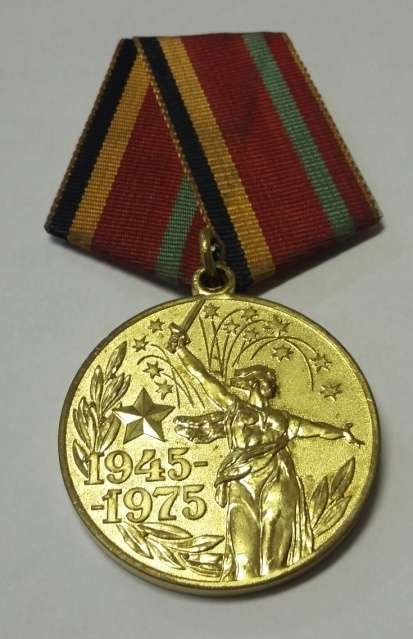 103Памятны знак “25 год савецкаму камітэту ветэранаў вайны”(Бірук М.А.)А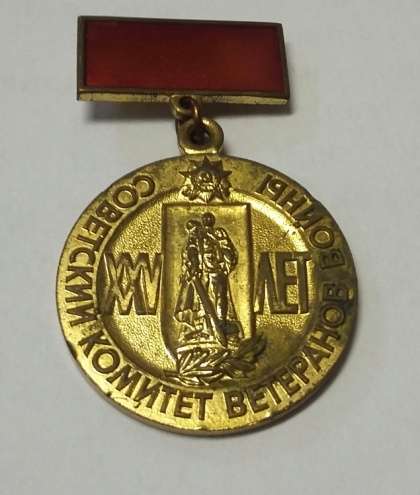 104Медаль “Ветэран працы”(Бірук М.А.)А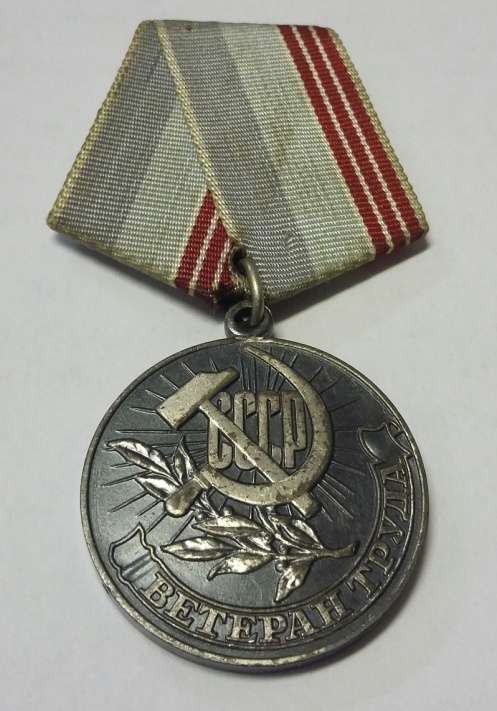 105Ордэн Айчыннай вайны (Бірук М.А.)А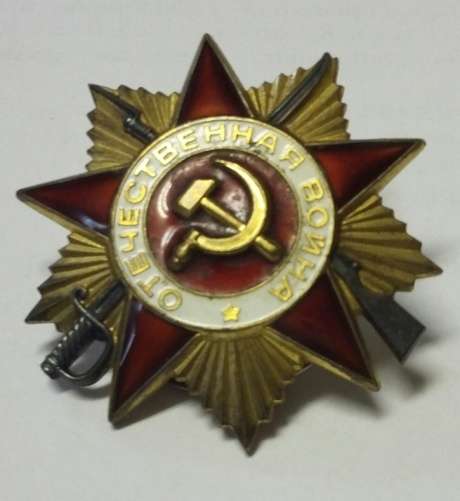 106Ордэн “Ветэран вайны 1941-1945”(Бірук М.А.)А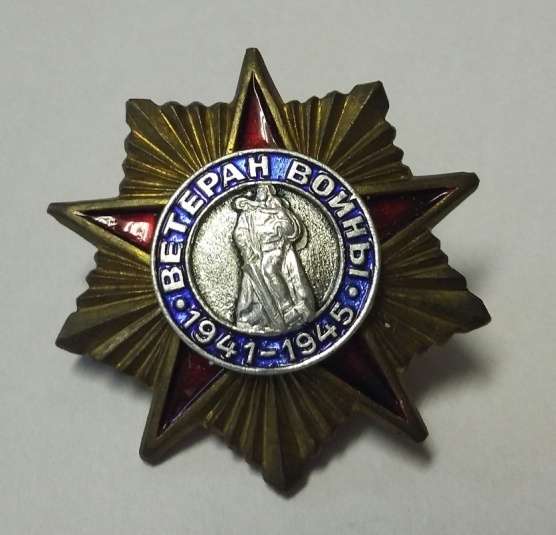 107Памятны знак “50 год вызвалення Украіны”(Бірук М.А.)А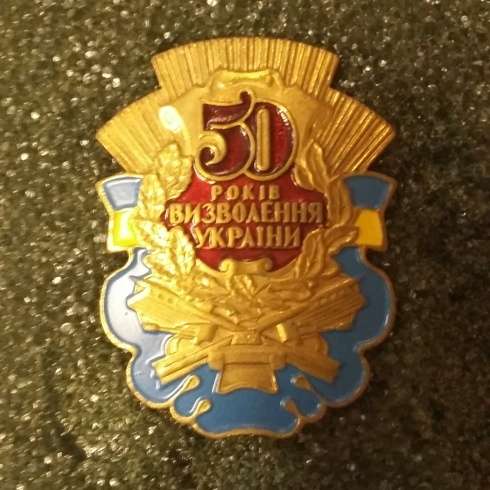 108Пасведчанне да юбілейнага медаля “60 год узброеных сіл СССР” (Бірук М.А.)А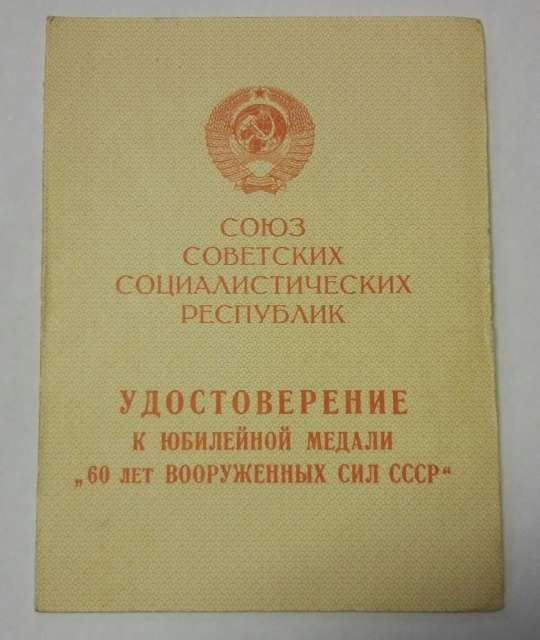 109Членская кніжка ўдзельніка Усесаюзнай сельскагаспадарчай выставы (Бірук М.А.)А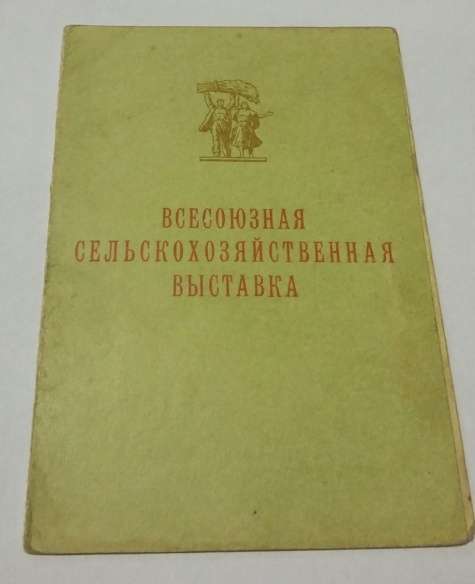 110Пасведчанне да медаля “Ветэран працы”(Бірук М.А.)А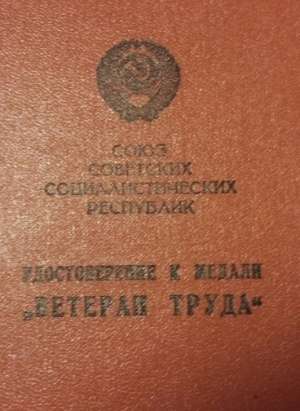 111Пасведчанне да знака “25 год Перамогі ў Вялікай Айчыннай вайне”(Бірук М.А.)А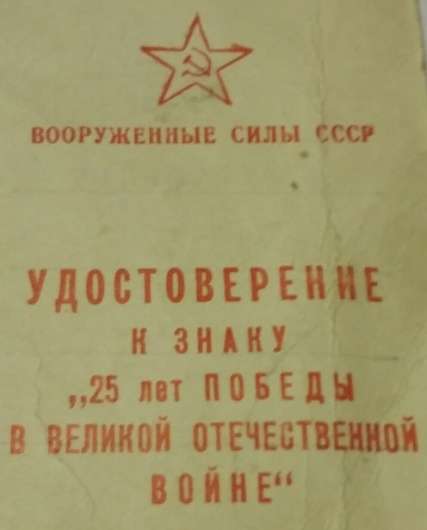 112Пасведчанне “За доблесць і адвагу ў Вялікай Айчыннай вайне”(Бірук М.А.)А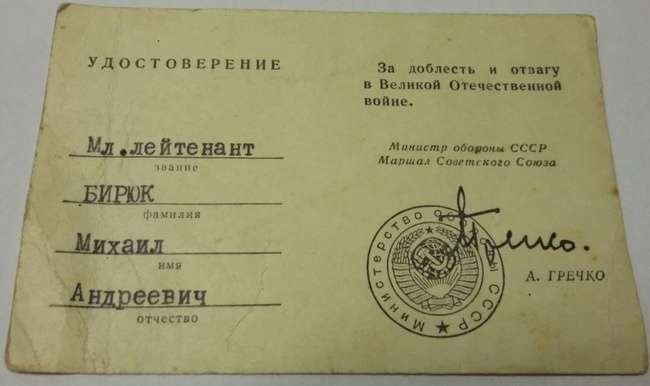 113Пасведчанне аб ўзнагародзе  медалём “За абарону Масквы”(Бірук М.А.)А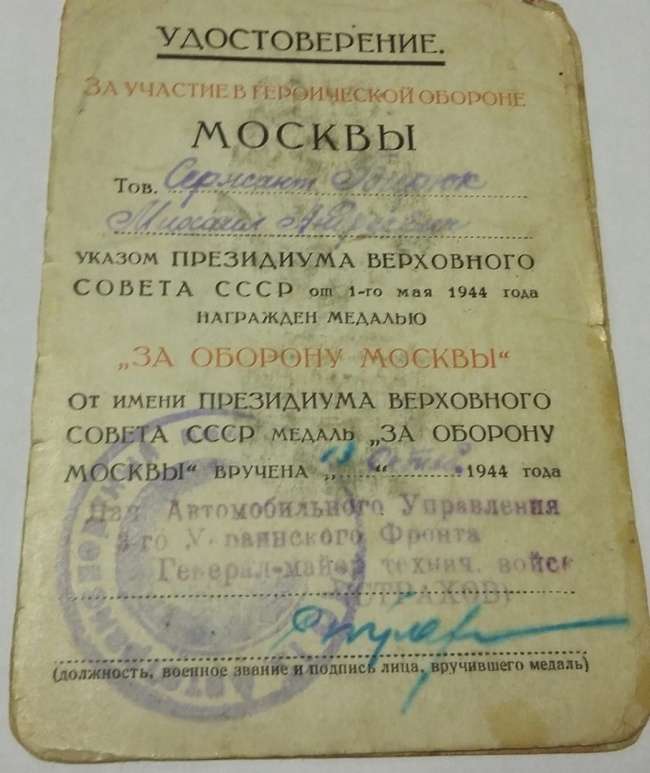 114Ордэнская кніжка(Бірук М.А.)А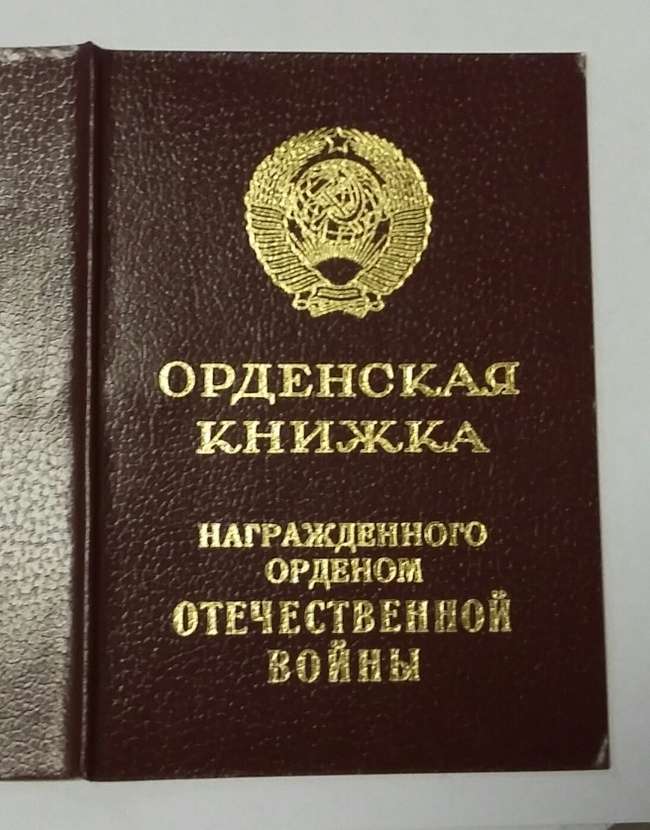 115Узнагароды ветэрана Вялікай Айчыннай вайны Бірука М.А.А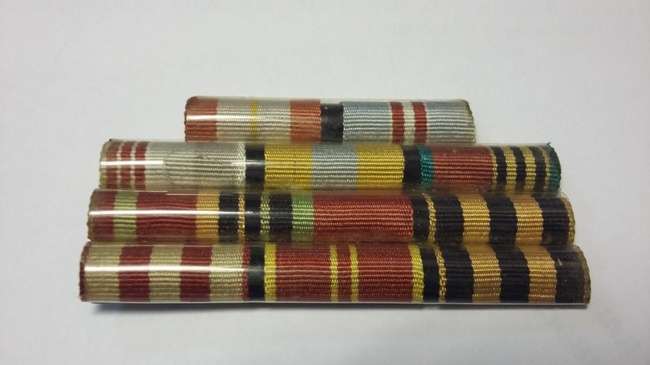 116Юбілейны медаль Узброеных сіл СССР “1918-1988” ветэрана Вялікай Айчыннай вайны Шацілені К.А.А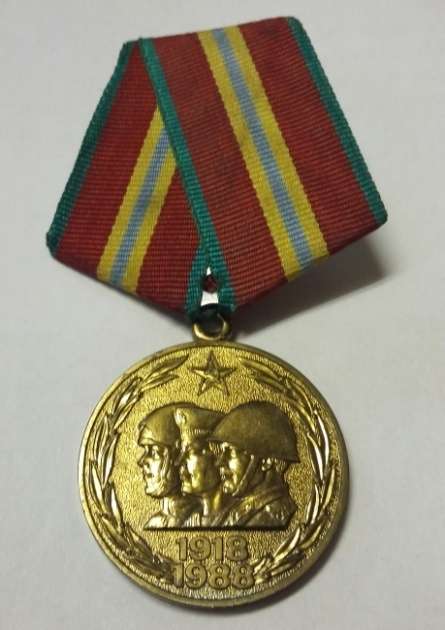 117Памятны знак “25 Чапаеўская Прыморская Армія”(Шаціленя К.А.)А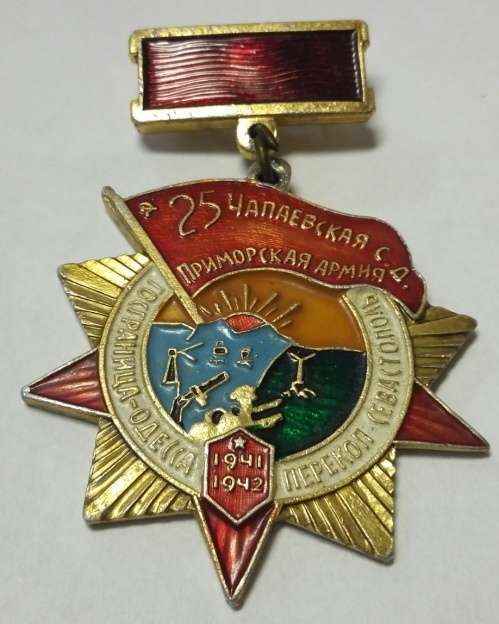 118Памятны знак “1941-1942 Прыморская Армія”(Шаціленя К.А.)А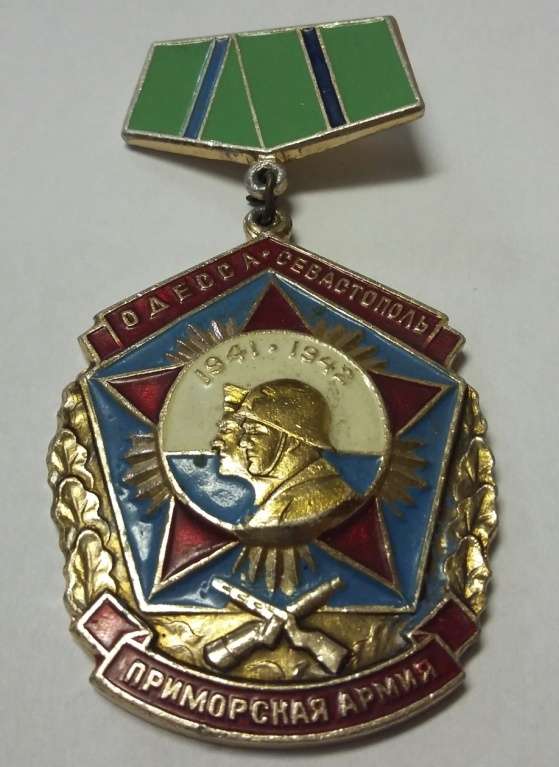 119Медаль “Дваццаць год Перамогі ў Вялікай Айчыннай вайне 1941-1945гг.”(Шаціленя К.А.)А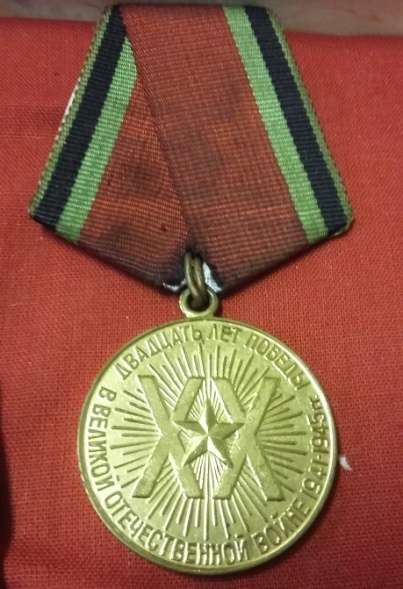 120Юбілейны медаль Узброеных сіл СССР(Шаціленя К.А.)А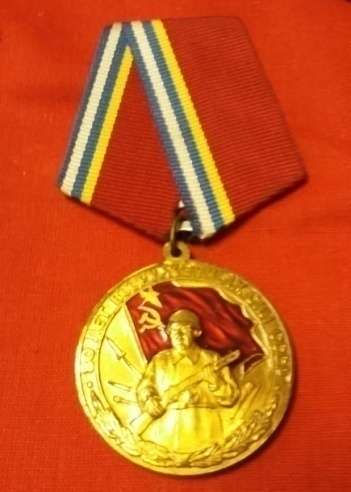 121Медаль Узброеных сіл СССР(Шпіленя К.А.)А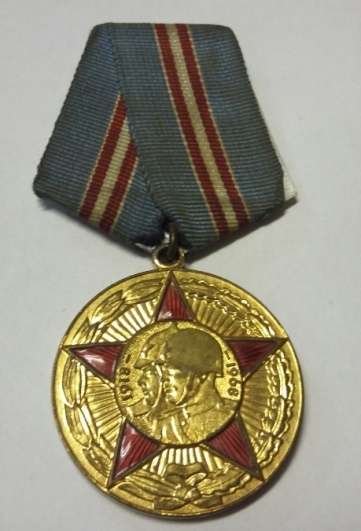 122Памятны знак “25 год Перамогі ў вайне 1941-1945”(Шаціленя К.А.)А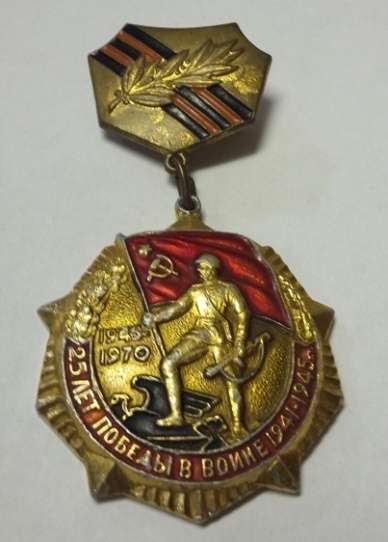 123Медаль “Ветэран працы”(Шаціленя К.А.)А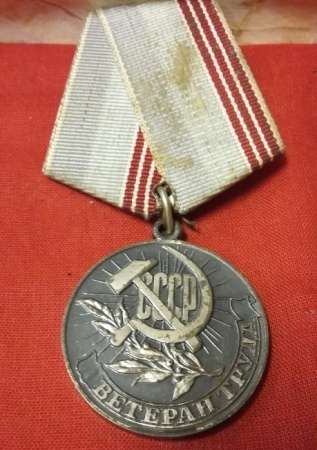 124Нагрудны знак “Ветэран 9А”(Шаціленя К.А.)А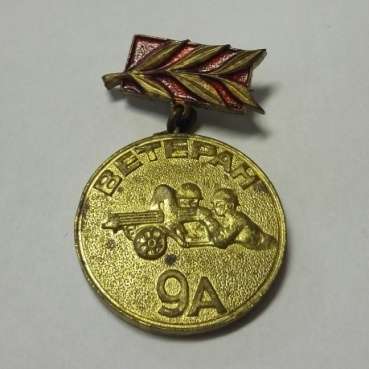 125Юбілейны медаль “1945-1975”(Шаціленя К.А.)А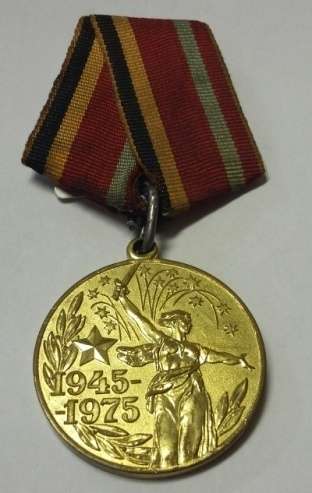 126Медаль Жукава(Шаціленя К.А.)А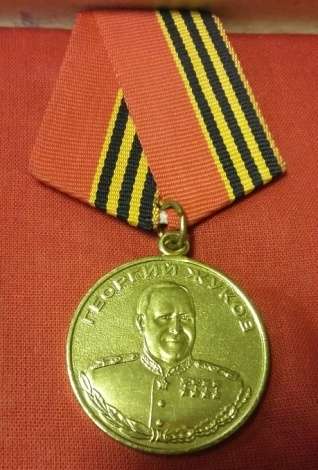 127Юбілейны медаль Узброеных сіл СССР “1918-1978”(Шаціленя К.А.)А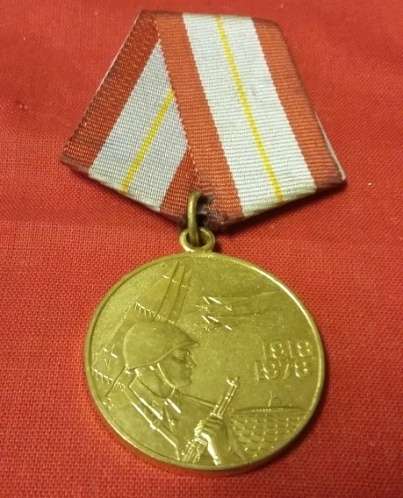 128Юбілейны Ленінскі знак “1870-1970”(Шаціленя К.А.)А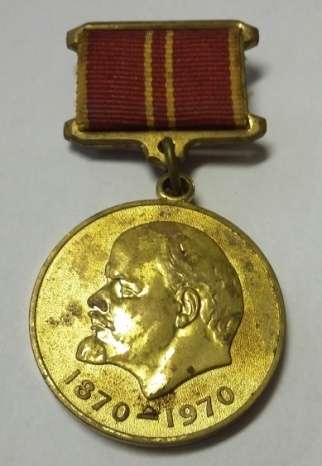 129Юбілейны медаль Вялікай Перамогі “1945-1995”(Шаціленя К.А.)А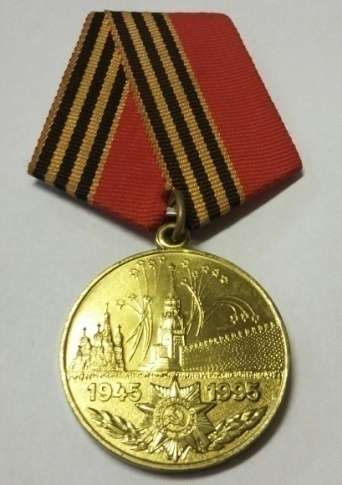 130Пасведчанне аб узнагародзе медалём Жукава(Шаціленя К.А.)А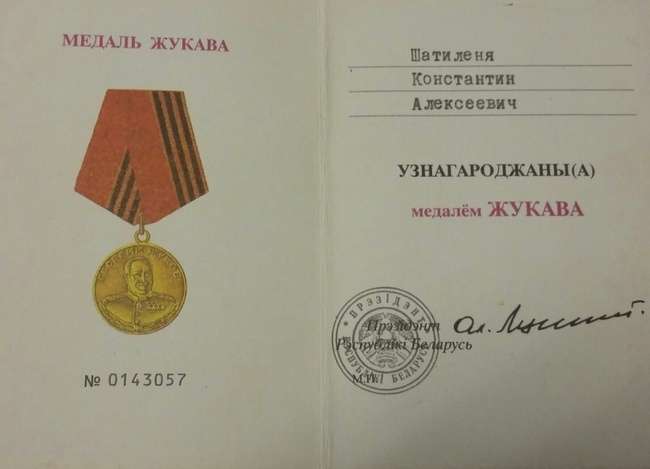 131Пасведчанне да нагруднага знака “Ветэран 9А”(Шаціленя К.А.)А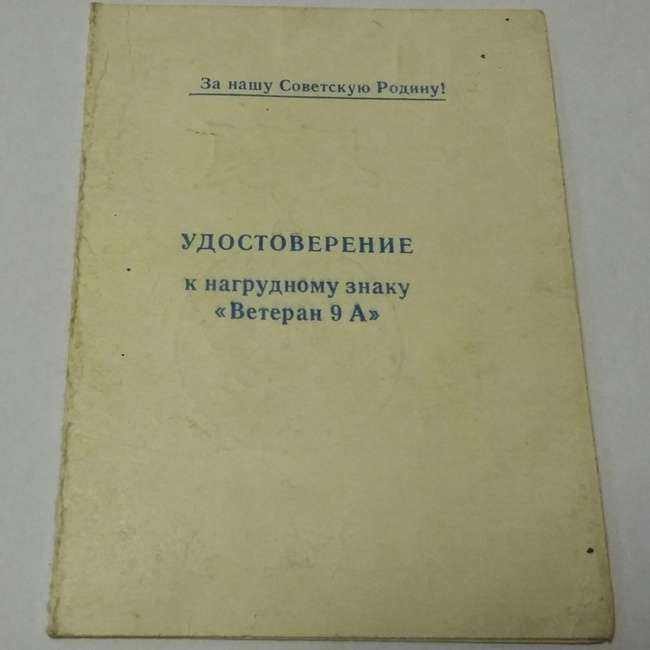 132Пасведчанне да знака “25 год Перамогі ў Вялікай  Айчыннай вайне”(Шаціленя К.А.)А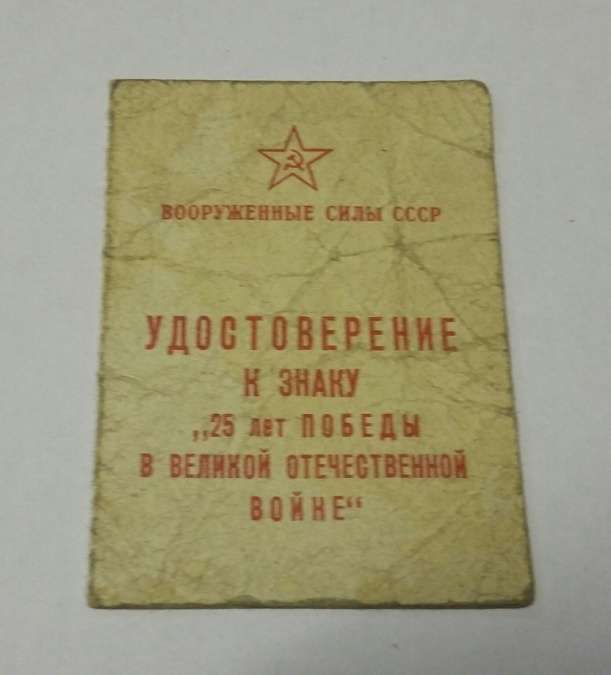 133Пасведчанне да знака “Ветэран вайны 1941-1945 гг.”(Шаціленя К.А.)А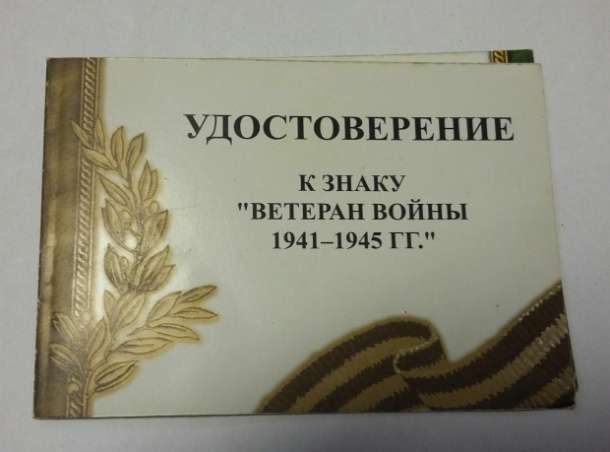 134Прафсаюзны білет(Шаціленя К.А.)А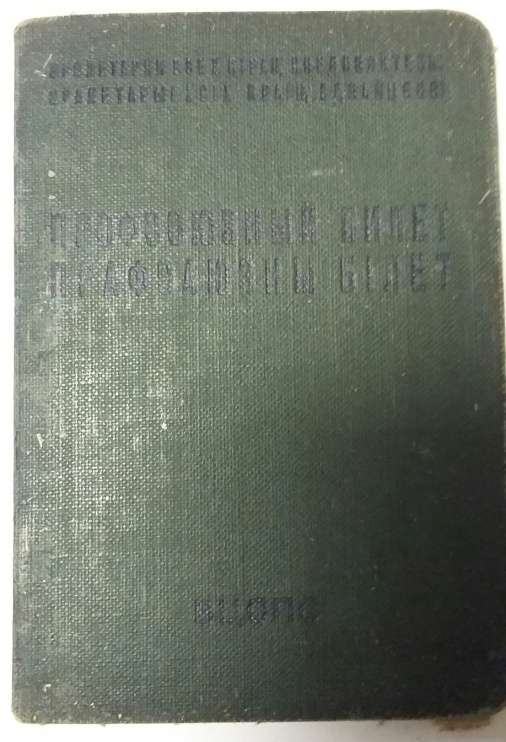 135Ваенны білет(Шаціленя К.А.)А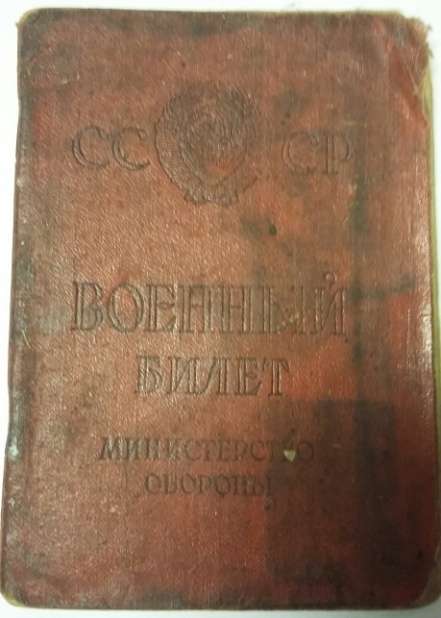 136Партыйны білет (Шаціленя К.А.)А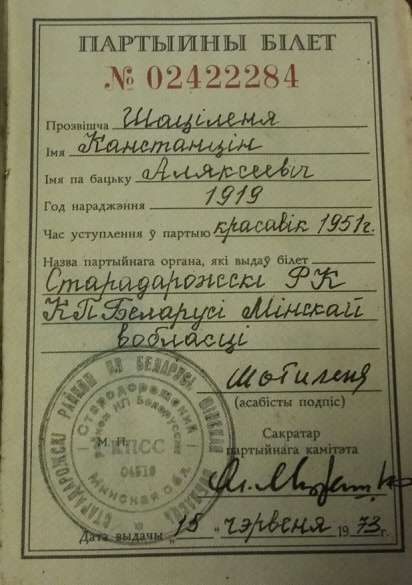 137Пасведчанне аб узнагародзе медалём “80 год Узброеных сіл СССР”(Шаціленя К.А.)А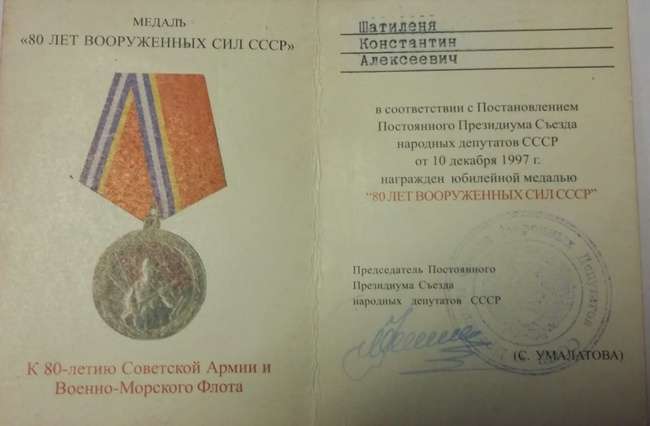 138Стэнд прысвечаны Амяльчэні І.І., кіраўніку падпольнага руху ў гады Вялікай Айчыннай вайныД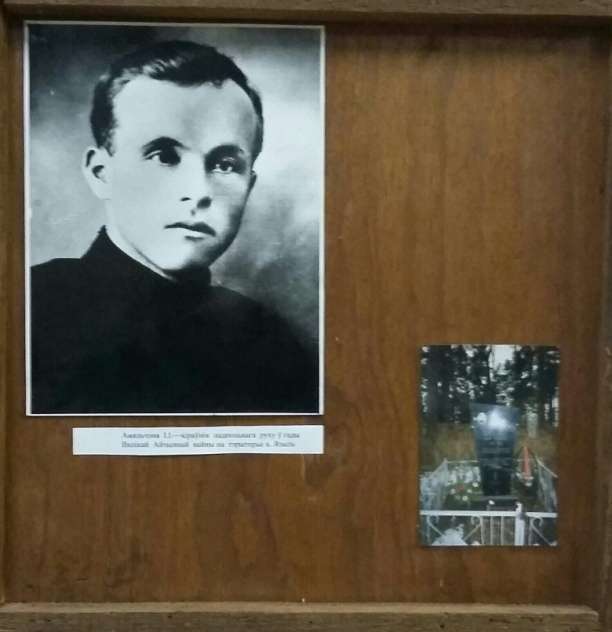 139Стэнд з раздзела музейнай экспазіцыі “Вялікая Айчынная вайна”Д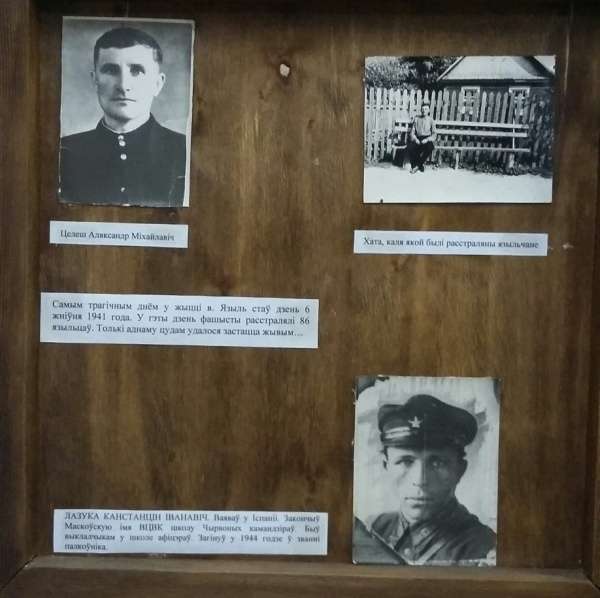 140Стэнд прысвечаны Палаўчэні В.С., штурману бамбардзіроўшчыка ў гады Вялікай Айчыннай вайны (на стэндзе яго фота,  ліст з фронту, пасведчанне аб гібелі)Д  А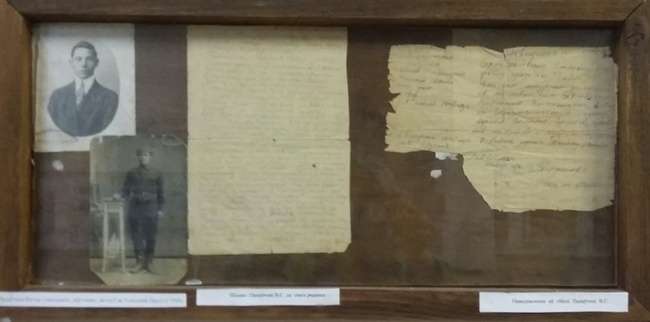 141Фота Чаратуна Г.С., настаўніка, які ў гады вайны быў начальнікам штаба воінскай часціАФота Чаратуна Г.С., настаўніка, які ў гады вайны быў начальнікам штаба воінскай часціА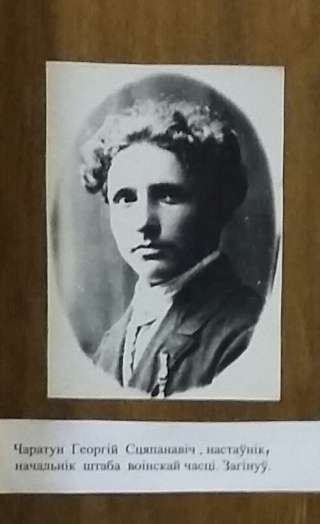 142Фота групы афіцэраў-танкістаў (справа сядзіць Шух М.П., ураджэнец Языльшчыны)АФота групы афіцэраў-танкістаў (справа сядзіць Шух М.П., ураджэнец Языльшчыны)А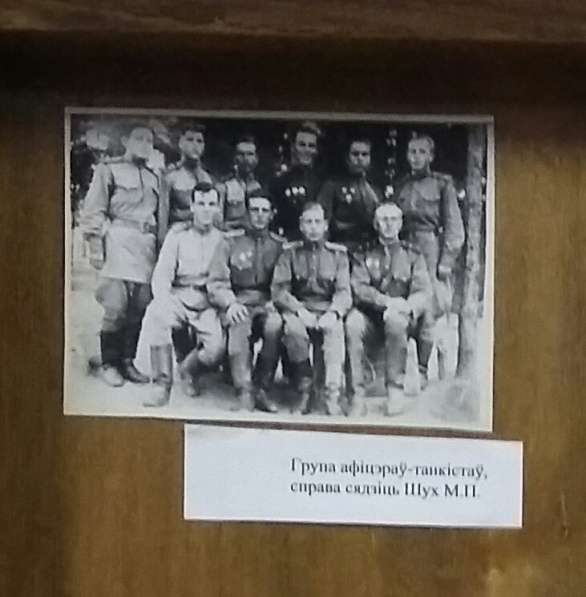 143Фота Амяльчэні А.Б., партызана, які да вайны працаваў настаўнікам  фізічнай культуры ў Языльскай  школеАФота Амяльчэні А.Б., партызана, які да вайны працаваў настаўнікам  фізічнай культуры ў Языльскай  школеА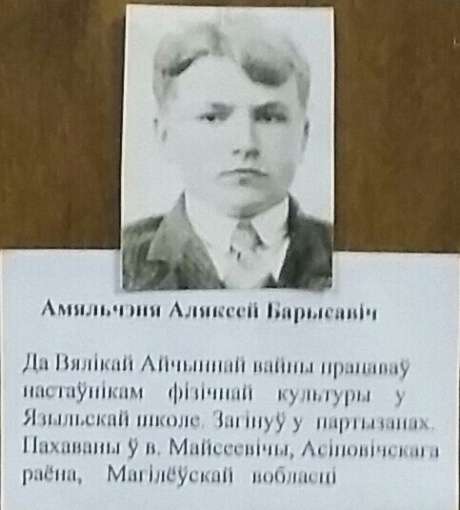 144Стэнд з фота і кароткай інфармацыяй з музейнага раздзела “Вялікая Айчынная вайна”ДСтэнд з фота і кароткай інфармацыяй з музейнага раздзела “Вялікая Айчынная вайна”Д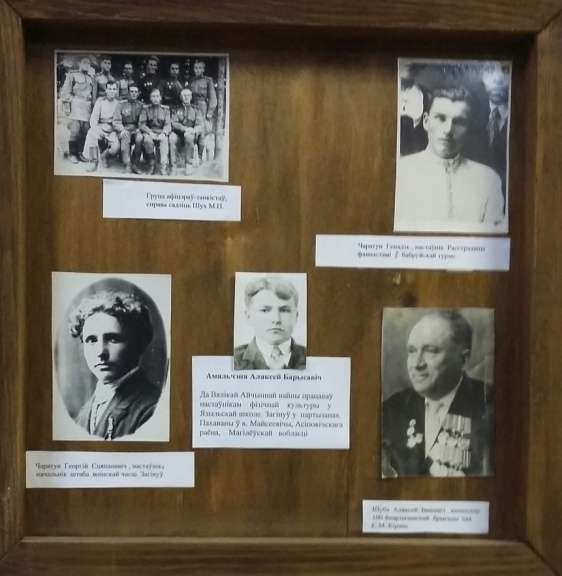 145Стэнд “Ветэраны Вялікай Айчыннай вайны”ДСтэнд “Ветэраны Вялікай Айчыннай вайны”Д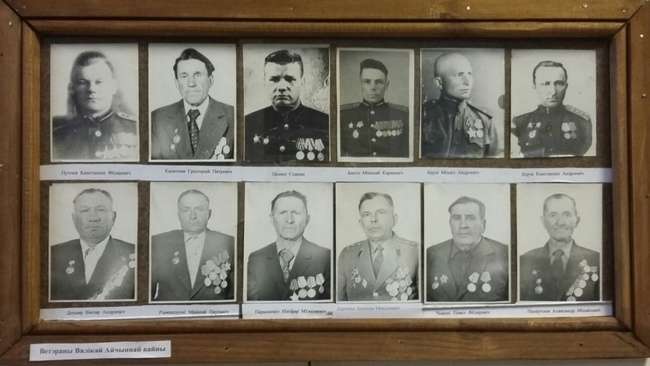 146Падзяка за выдатныя баявыя дзеянні разведчыка Дзегцярова Ц.Ф.АПадзяка за выдатныя баявыя дзеянні разведчыка Дзегцярова Ц.Ф.А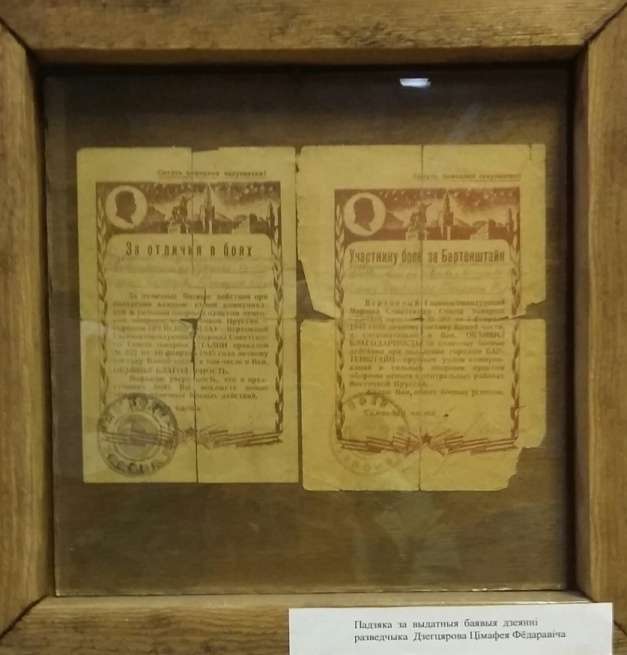 147Пасведчанне да ўзнагароды Ордэнам Айчыннай вайны, ветэрана Бірука М.А.АПасведчанне да ўзнагароды Ордэнам Айчыннай вайны, ветэрана Бірука М.А.А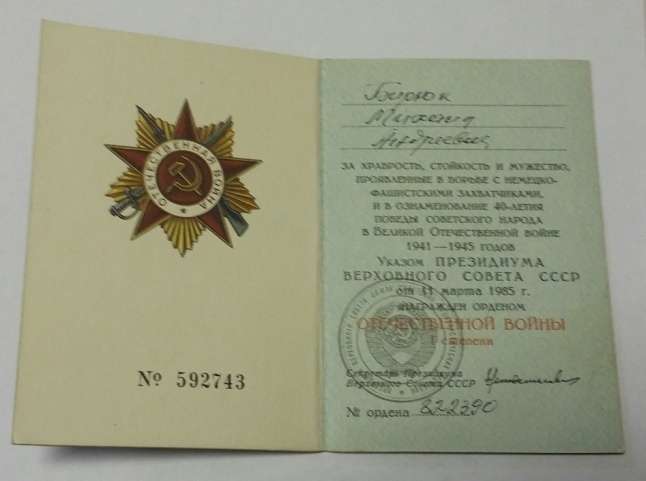 148Міні-плакат “З Днём Перамогі”ДМіні-плакат “З Днём Перамогі”Д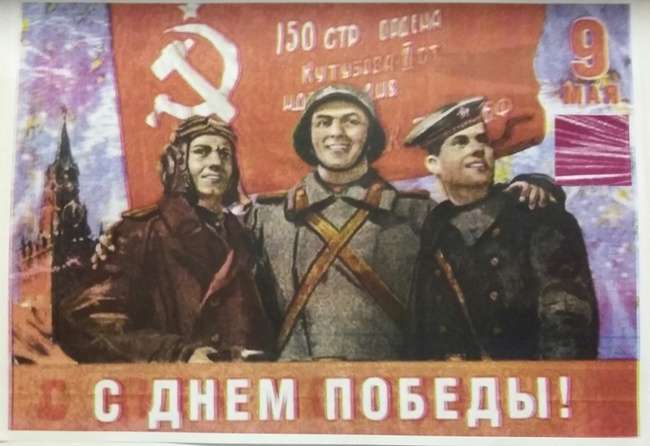 149Сувенірная ваза да Дня ПерамогіАСувенірная ваза да Дня ПерамогіА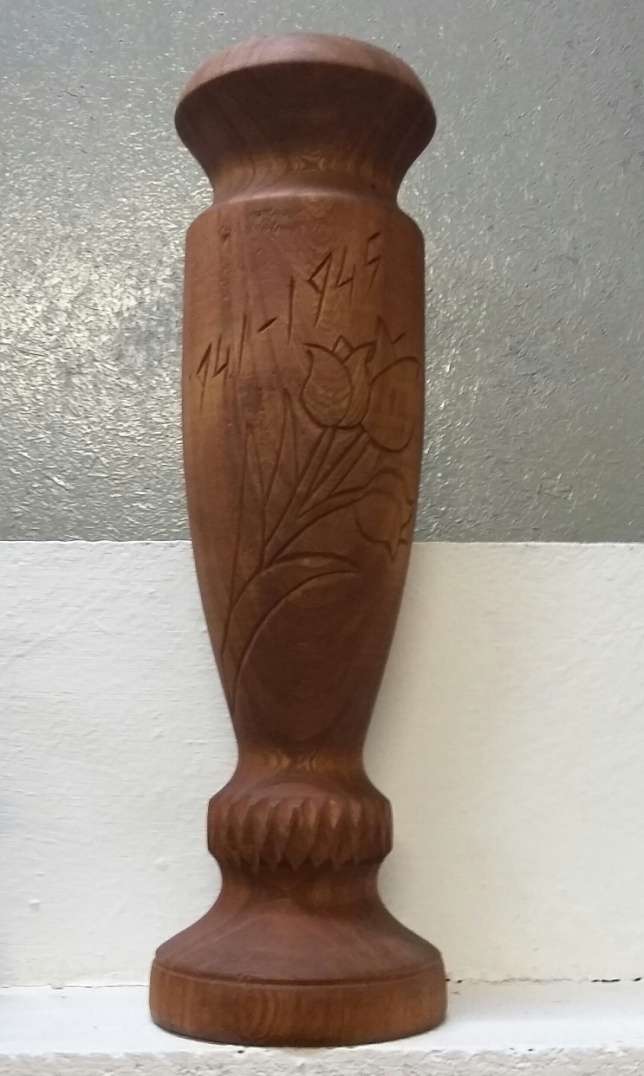 150Газета “Правда” ад 10 мая 1945 г.АГазета “Правда” ад 10 мая 1945 г.А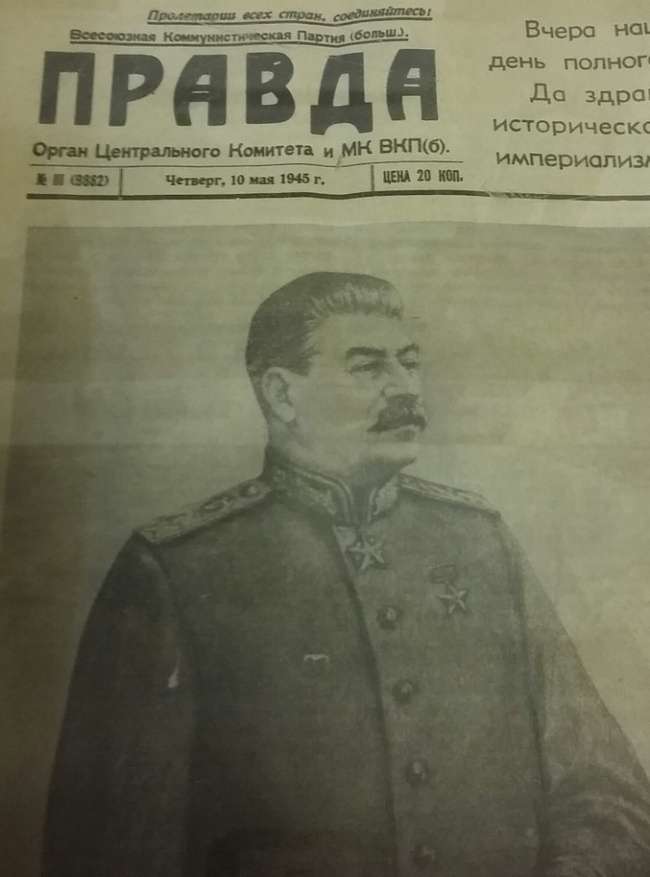 151Стэнд з музейнага раздзела “Вялікая Айчынная вайна”ДСтэнд з музейнага раздзела “Вялікая Айчынная вайна”Д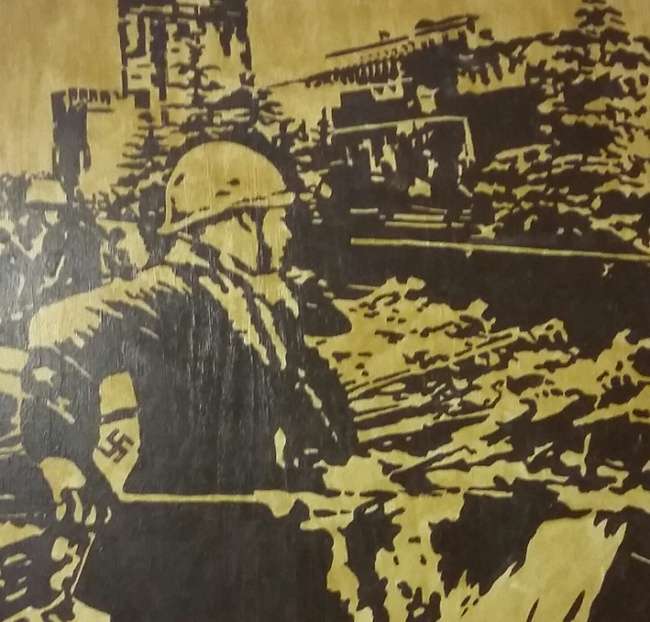 152Стэнд з выявай на тэму вайныДСтэнд з выявай на тэму вайныД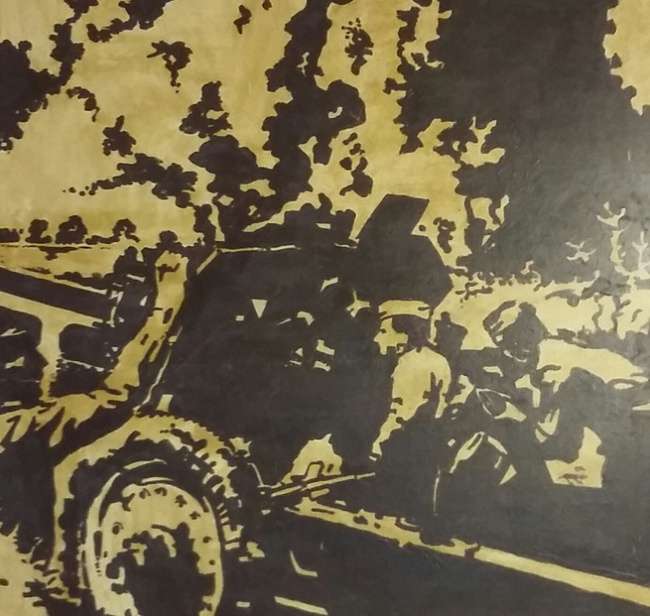 153Стэнд з выявай варожай ваенна-паветранай тэхнікіДСтэнд з выявай варожай ваенна-паветранай тэхнікіД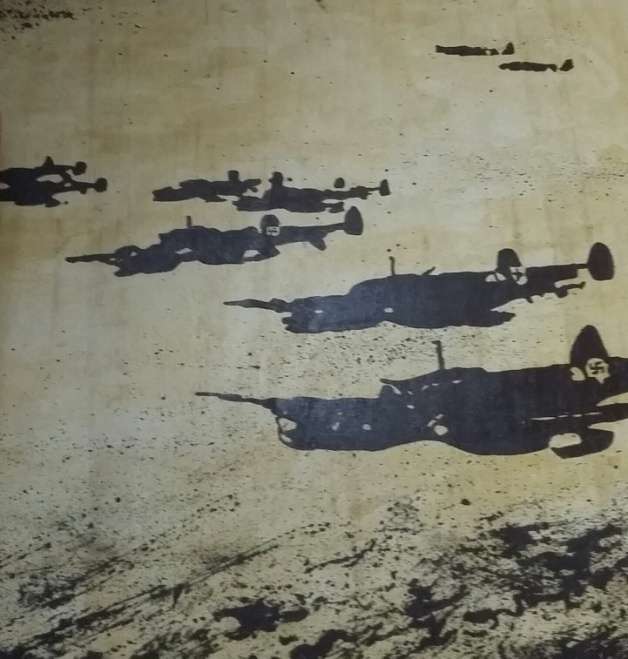 154Ілюстрацыя на тэму экіпіроўкі воінаў Чырвонай АрмііДІлюстрацыя на тэму экіпіроўкі воінаў Чырвонай АрмііД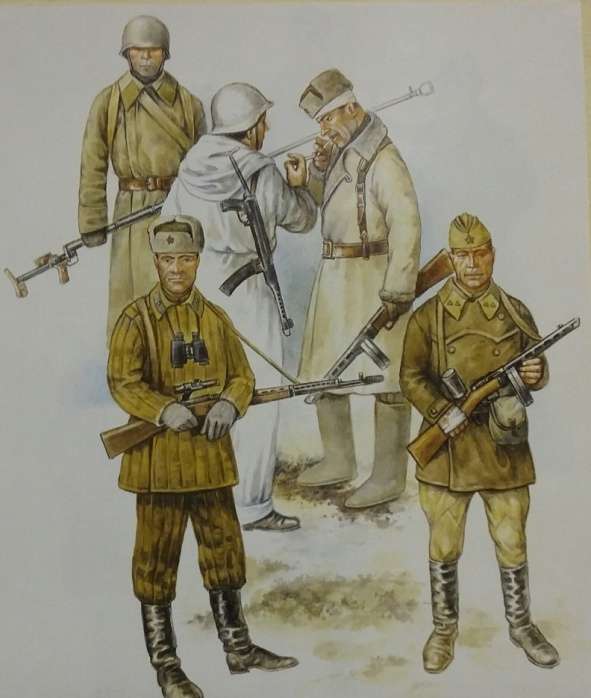 155Пісьмо пераможцу ад юнага пакалення ў гонар святкавання 70-годдзя са Дня ПерамогіАПісьмо пераможцу ад юнага пакалення ў гонар святкавання 70-годдзя са Дня ПерамогіА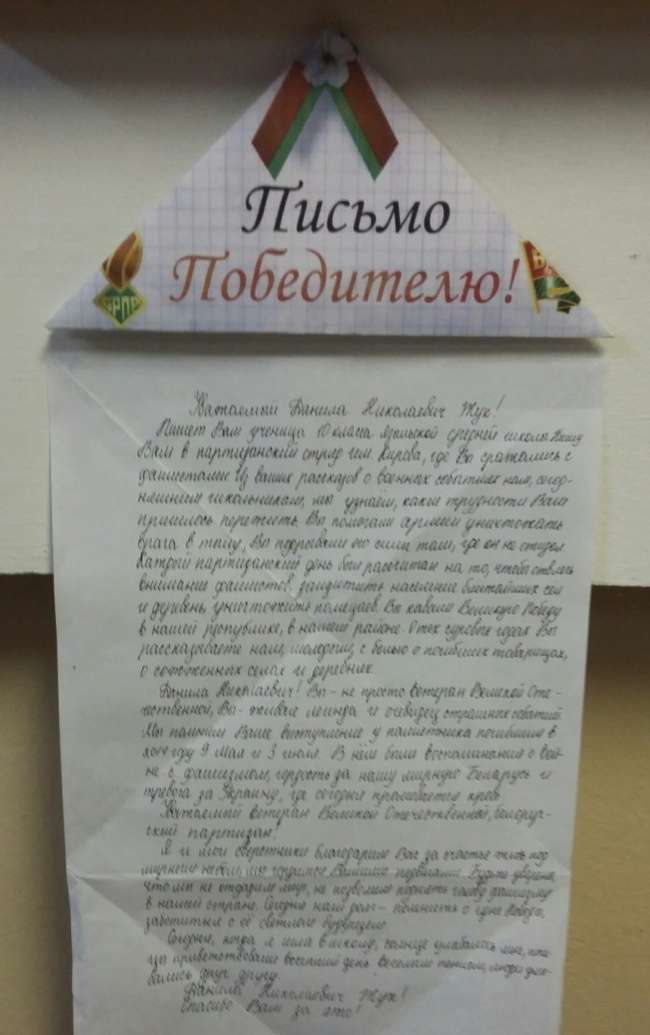 156Аблігацыя на суму 100 рублёў (4-тага Дзяржаўнага ваеннага займу)ААблігацыя на суму 100 рублёў (4-тага Дзяржаўнага ваеннага займу)А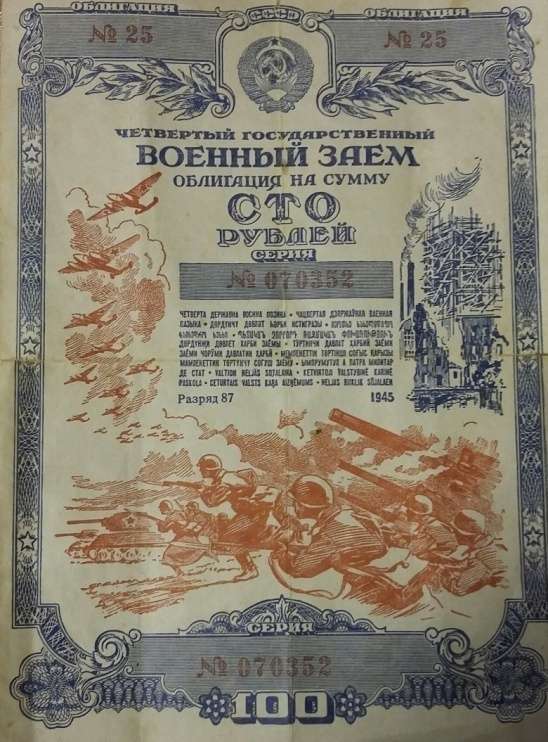 157Дэталь ад ваеннай зброіАДэталь ад ваеннай зброіА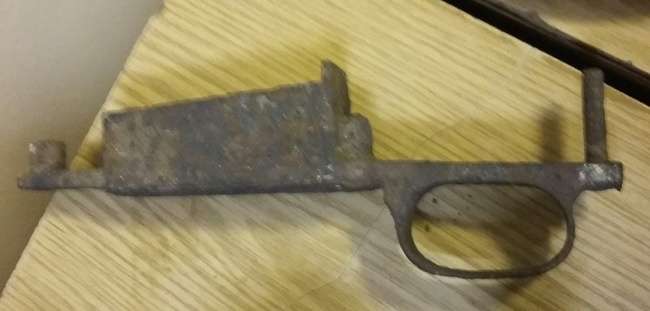 158Каска часоў Вялікай Айчыннай вайныАКаска часоў Вялікай Айчыннай вайныА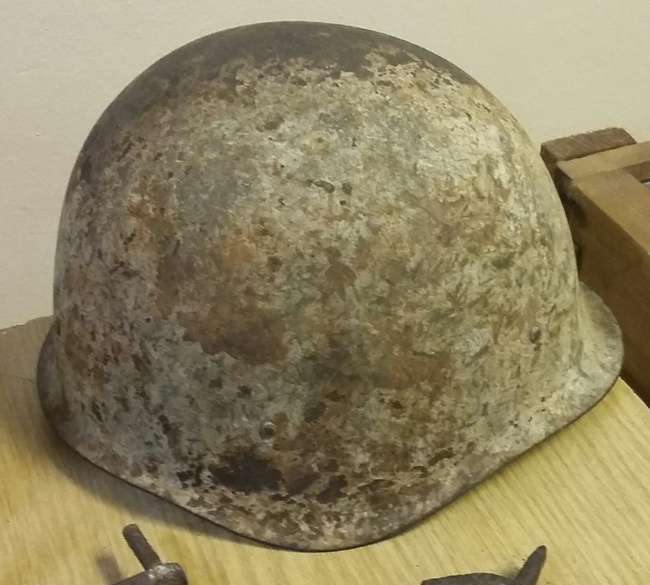 159Гільзы і патроны ваенных ліхалеццяўАГільзы і патроны ваенных ліхалеццяўА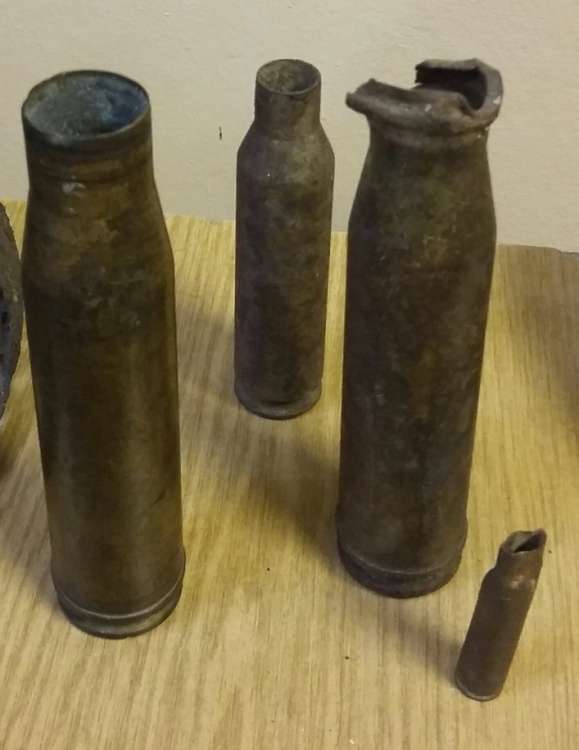 160Барабан з патронамі ад кулямётаАБарабан з патронамі ад кулямётаА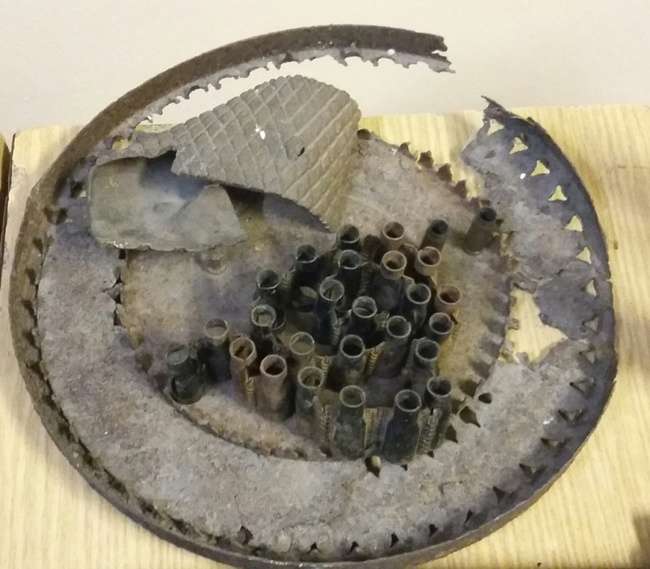 161ППС (Пистолет-пулемет Судаева)АППС (Пистолет-пулемет Судаева)А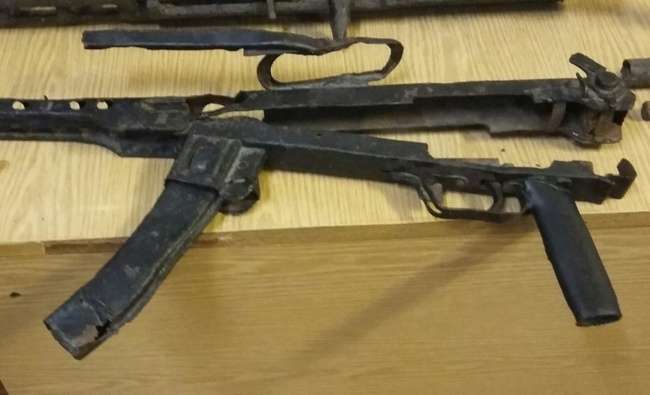 162Частка ствала вінтоўкіАЧастка ствала вінтоўкіА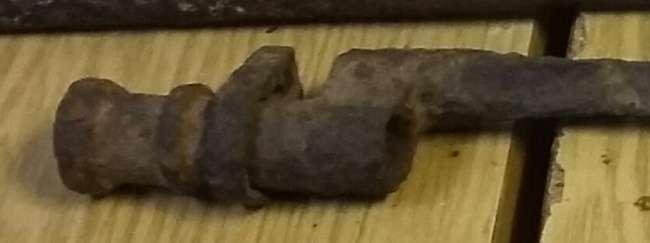 163Дэталь ад кулямёта ДзегцяроваАДэталь ад кулямёта ДзегцяроваА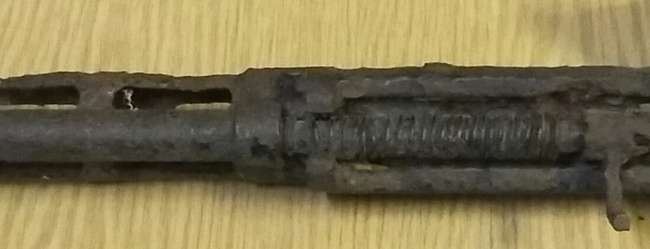 